尊敬的先生/女士：1	按照2017年1月16日电信标准化局第AAP-4和2017年第4月1日第AAP-9号预告并根据A.8建议（2008年，约翰内斯堡）第6.2段的规定，我谨在此通知您：第5研究组在2017年5月24日举行的全体会议上就以下2份建议书草案做出如下决定：2	通过ITU-T网站可以在线查询有关的专利信息。3	ITU-T网站（http://itu.int/itu-t/recommendations/）上将很快提供预出版的建议书案文。4	国际电联将尽快出版这些建议书。顺致敬意！电信标准化局主任
李在摄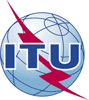 国 际 电 信 联 盟电信标准化局国 际 电 信 联 盟电信标准化局2017年6月20日，日内瓦2017年6月20日，日内瓦文号：电信标准化局第31号通函
SG5/CB电信标准化局第31号通函
SG5/CB致：-	国际电联各成员国主管部门；-	ITU-T部门成员；-	ITU-T部门准成员；-	国际电联学术成员致：-	国际电联各成员国主管部门；-	ITU-T部门成员；-	ITU-T部门准成员；-	国际电联学术成员电话：+41 22 730 6301+41 22 730 6301致：-	国际电联各成员国主管部门；-	ITU-T部门成员；-	ITU-T部门准成员；-	国际电联学术成员致：-	国际电联各成员国主管部门；-	ITU-T部门成员；-	ITU-T部门准成员；-	国际电联学术成员传真：+41 22 730 5853+41 22 730 5853致：-	国际电联各成员国主管部门；-	ITU-T部门成员；-	ITU-T部门准成员；-	国际电联学术成员致：-	国际电联各成员国主管部门；-	ITU-T部门成员；-	ITU-T部门准成员；-	国际电联学术成员电子邮件：tsbsg5@itu.inttsbsg5@itu.int抄送：-	第5研究组正副主席；-	电信发展局主任；-	无线电通信局主任抄送：-	第5研究组正副主席；-	电信发展局主任；-	无线电通信局主任事由：ITU-T第5研究组会议（2017年5月15-24日，日内瓦）后ITU-T K.44（Rev.）和ITU-T L.1315（原L.std tandt）建议书的状态ITU-T第5研究组会议（2017年5月15-24日，日内瓦）后ITU-T K.44（Rev.）和ITU-T L.1315（原L.std tandt）建议书的状态ITU-T第5研究组会议（2017年5月15-24日，日内瓦）后ITU-T K.44（Rev.）和ITU-T L.1315（原L.std tandt）建议书的状态ITU-T第5研究组会议（2017年5月15-24日，日内瓦）后ITU-T K.44（Rev.）和ITU-T L.1315（原L.std tandt）建议书的状态编号标题决定K.44承受过电压和过电流的电信设备的抗力测试 – 基本建议书批准L.1315 (ex L.std tandt in EE)能源效率的标准化术语和趋势批准